Załącznik nr 9  – Wzór Deklaracji poufności dla Obserwatora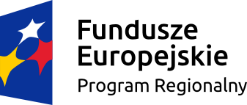 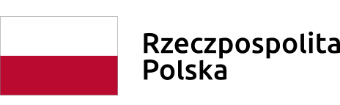 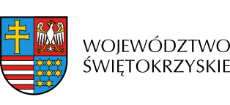 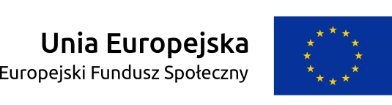 DEKLARACJA POUFNOŚCI DLA OBSERWATORANiniejszym oświadczam, że zobowiązuję się do: wypełniania moich obowiązków Obserwatora w sposób uczciwy i rzetelny, zgodnie z posiadaną wiedzą 
i doświadczeniem;niewykonywania i niezatrzymywania oraz do nieprzekazywania osobą nieuprawnionym kopii jakichkolwiek pisemnych lub elektronicznych informacji;zachowania w tajemnicy i zaufaniu wszystkich udzielonych mi informacji oraz treści ujawnionych dokumentów lub takich, które w związku z pełnioną funkcją zostały wytworzone i przygotowane przeze mnie. Informacje oraz treści te zostaną przez mnie użyte tylko i wyłącznie dla celów przewidzianych w Ustawie 
z dnia 11.07.2014 r, o zasadach realizacji programów w zakresie polityki spójności finansowanych 
w perspektywie finansowej 2014–2020, i nie zostaną ujawnione przeze mnie stronom trzecim.		......................................................., dnia .............................. r.(miejscowość)............................................................(podpis)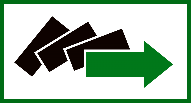  Wojewódzki Urząd Pracy w Kielcachul. Witosa 86, 25-561 Kielce
tel.: (048) 41 364-16-00, fax: (048) 41 364-16-66
e-mail: wup@wup.kielce.pl,  wupkielce.praca.gov.pl